Publicado en Badalona el 19/04/2017 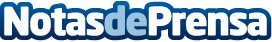 La Holi Run dará color a miles de personas en BadalonaEl evento lúdico-deportivo más grande de Europa visitará la ciudad el 21 de mayo

Datos de contacto:alvaro trigueros602485760Nota de prensa publicada en: https://www.notasdeprensa.es/la-holi-run-dara-color-a-miles-de-personas-en Categorias: Sociedad Cataluña Entretenimiento Eventos Otros deportes Ocio para niños http://www.notasdeprensa.es